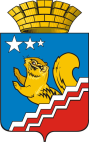 Свердловская областьГЛАВА ВОЛЧАНСКОГО ГОРОДСКОГО ОКРУГА         постановление27.12.2023 года 			      	                               	               	              	      	        № 703                                                                     г. ВолчанскОб утверждении Программы профилактики рисков причинения вреда (ущерба) охраняемым законом ценностям при осуществлении муниципального жилищного контроля на территории Волчанского городского округа  на 2024 годВ соответствии с частью 2 статьи 44 Федерального закона от 31.07.2020 года № 248-ФЗ «О государственном контроле (надзоре) и муниципальном контроле в Российской Федерации», постановлением Правительства Российской Федерации от 25.06.2021 года № 990 «Об утверждении Правил разработки и утверждения контрольными (надзорными) органами программы профилактики рисков причинения вреда (ущерба) охраняемым законом ценностям»,ПОСТАНОВЛЯЮ:	1. Утвердить Программу профилактики рисков причинения вреда (ущерба) охраняемым законом ценностям при осуществлении муниципального жилищного контроля на территории Волчанского городского округа на 2024 год (прилагается).2. Настоящее постановление разместить на официальном сайте Волчанского городского округа http://volchansk-adm.ru/.3.  Контроль за исполнением настоящего постановления оставляю за собой. Исполняющий обязанностиглавы городского округа						    О.В.АдельфинскаяУТВЕРЖДЕНАпостановлением главыВолчанского городского округа   от 27.12.2023 года № 703Программа профилактики рисков причинения вреда (ущерба) охраняемым законом ценностям при осуществлении муниципального жилищного контроля на территории Волчанского городского округа на 2024 годПрограмма профилактики рисков причинения вреда (ущерба) охраняемым законом ценностям при осуществлении муниципального жилищного контроля на территории Волчанского городского округа на 2024 год (далее - программа профилактики) разработана в соответствии с постановлением Правительства РФ от 25.06.2021 № 990 «Об утверждении Правил разработки и утверждения контрольными (надзорными) органами программы профилактики рисков причинения вреда (ущерба) охраняемым законом ценностям» и устанавливает порядок проведения профилактических мероприятий, направленных на предупреждение нарушений обязательных требований, соблюдение которых оценивается в рамках осуществления муниципального жилищного контроля на территории Волчанского городского округа.Раздел 1. Анализ текущего состояния осуществления муниципального жилищного контроля, описание текущего развития профилактической деятельности контрольного органа, характеристика проблем, на решение которых направлена программа профилактики1.1. Настоящая программа предусматривает комплекс мероприятий по профилактике рисков причинения вреда (ущерба) охраняемым законом ценностям при осуществлении муниципального жилищного контроля на территории Волчанского городского округа.	1.2. Муниципальный жилищный контроль осуществляется на основании статьи 20 Жилищного кодекса Российской Федерации, в соответствии 
с требованиями Федерального закона от 31.07.2020 № 248-ФЗ 
«О государственном контроле (надзоре) и муниципальном контроле в Российской Федерации», положения о муниципальном жилищном контроле на территории Волчанского городского округа, утвержденного решением Волчанской городской Думы от 08.09.2021 года № 42 (в редакции от 30.03.2022 № 24, от 27.09.2023 № 43).1.3. Лицами, контролируемыми контрольным органом, являются граждане и организации, деятельность которых подлежат муниципальному жилищному контролю (далее – контролируемые лица), в том числе:- юридические лица, индивидуальные предприниматели, осуществляющие управление многоквартирными домами, оказывающие услуги и (или) выполняющих работы по содержанию и ремонту общего имущества в многоквартирных домах кроме юридических лиц, индивидуальных предпринимателей, осуществляющих деятельность на основании лицензии на осуществление предпринимательской деятельности по управлению многоквартирными домами на территории Свердловской области;- юридические лица, в том числе ресурсоснабжающие организации, индивидуальные предприниматели, осуществляющие предоставление коммунальных услуг пользователям муниципальных жилых помещений в многоквартирных домах и жилых домов;- юридические лица, на имя которых открыты специальные счета для формирования фондов капитального ремонта многоквартирных домов;- граждане, в пользовании которых находятся помещения муниципального жилищного фонда.1.4. По состоянию на 01.12.2023 года на территории Волчанского городского округа имеются следующие объекты контроля:- деятельность, действия (бездействие) по пользованию жилыми помещениями муниципального жилищного;- деятельность, действия (бездействие) по предоставлению коммунальных услуг пользователям помещений  в многоквартирных домах и жилых домов (МУП «ВАЭТ», МУП «ВТЭК», АО«ЭнергоСбытПлюс», ООО «Компания «РИФЕЙ»);- деятельность, действия (бездействие) по размещению информации 
в системе (МУП «ВАЭТ», МУП «ВТЭК», АО «ЭнергоСбытПлюс», ООО «Компания «РИФЕЙ»).1.5. Основные проблемы подконтрольной среды:- наличие аварийного жилищного фонда;- высокий износ инженерной инфраструктуры жилищного фонда.1.6. По состоянию на 01.12.2023 года на территории Волчанского городского округа внеплановые проверки муниципального жилищного контроля не проводились на основании постановления Правительства РФ от 10.03.2022 № 336 «Об особенностях организации и осуществления государственного контроля (надзора), муниципального контроля». 1.7. Программой профилактики на 2023 год были предусмотрены следующие мероприятия:1) информирование;2) объявление предостережения о недопустимости нарушения обязательных требований;3) консультирование.Информирование осуществляется посредством размещения сведений, установленных частью 3 статьи 46 Федерального закона № 248 на официальном сайте Волчанского городского округа.Объявление предостережений о недопустимости нарушений обязательных требований осуществляется на основании сведений о готовящихся нарушениях обязательных требований или признаках нарушений обязательных требований. По состоянию на 01.12.2023 года предостережения не выдавались.Консультирование по вопросам, связанным с организацией и осуществлением муниципального контроля, осуществляется по обращениям контролируемых лиц и их представителей. По состоянию на 01.12.2023 года такие обращения не поступали.1.8. Основной проблемой при реализации программы профилактики является низкий уровень вовлеченности контролируемых лиц в регулярное взаимодействие с контрольным органом по вопросам осуществления муниципального жилищного контроля, а также по вопросам соблюдения обязательных требований.Раздел 2. Цели и задачи реализации программы профилактики рисков причинения вреда2.1. 	Целями программы профилактики являются:1) стимулирование добросовестного соблюдения обязательных требований всеми контролируемыми лицами;2) устранение условий, причин и факторов, способных привести к нарушениям обязательных требований и (или) причинению вреда (ущерба) охраняемым законом ценностям;3) создание условий для доведения обязательных требований до контролируемых лиц, повышение информированности о способах их соблюдения.2.2. Задачами программы профилактики являются:1) установление и оценка зависимости видов, форм и интенсивности профилактических мероприятий от особенностей конкретных объектов контроля и присвоенного им уровня риска, проведение профилактических мероприятий с учетом данных факторов;2) формирование одинакового понимания обязательных требований у всех участников контрольно-надзорной деятельности;3) выявление причин, факторов и условий, способствующих нарушению обязательных требований, определение способов устранения или снижения рисков их возникновения;4) повышение уровня правовой грамотности контролируемых лиц, в том числе путём обеспечения доступности информации об обязательных требованиях и необходимых мерах по их исполнению.Раздел 3. Перечень профилактических мероприятий, сроки (периодичность) их проведенияРаздел 4. Показатели результативности и эффективности программы профилактикиИндикативные показатели результативности и эффективности программы профилактики:1) количество проведенных профилактических мероприятий, ед.; 2) количество контролируемых лиц, в отношении которых проведены профилактические мероприятия, ед.; 3) доля контролируемых лиц, в отношении которых проведены профилактические мероприятия, %.Оценка результативности и эффективности программы профилактики осуществляется по истечении года реализации программы профилактики, в срок не позднее 15 февраля 2025 года.№ п/пНаименование профилактического мероприятияСодержание мероприятияСроки (периодичность) проведенияОтветственные исполнители123451.Информирование Размещение и поддержание в актуальном состоянии на официальном сайте контрольного органа1) тексты нормативных правовых актов, регулирующих осуществление муниципального жилищного контроля;2) сведения об изменениях, внесенных в нормативные правовые акты, регулирующие осуществление муниципального жилищного контроля, о сроках и порядке их вступления в силу;3) перечень нормативных правовых актов с указанием структурных единиц этих актов, содержащих обязательные требования, оценка соблюдения которых является предметом муниципального жилищного контроля, а также информацию о мерах ответственности, применяемых при нарушении обязательных требований, с текстами в действующей редакции;4) руководства по соблюдению обязательных требований, разработанные и утвержденные в соответствии с Федеральным законом от 31.07.2020 № 247-ФЗ «Об обязательных требованиях в Российской Федерации»;5) перечень индикаторов риска нарушения обязательных требований;6) программу профилактики рисков причинения вреда;7) исчерпывающий перечень сведений, которые могут запрашиваться контрольным органом у контролируемого лица;8) сведения о способах получения консультаций по вопросам соблюдения обязательных требований;9) сведения о порядке досудебного обжалования решений контрольного органа, действий (бездействия) его должностных лиц;Постоянно (по мере необходимости)специалист отдела ЖКХ, строительства и архитектуры администрации Волчанского городского округа2. Объявление предостережения о недопустимости нарушения обязательных требованийПредостережение о недопустимости нарушения обязательных требований объявляется и направляется контролируемому лицу посредством государственной информационной системы жилищно-коммунального хозяйства.Предостережение о недопустимости нарушения обязательных требований содержит в себе указание на соответствующие обязательные требования, предусматривающий их нормативный правовой акт, информацию о том, какие конкретно действия (бездействие) контролируемого лица могут привести или приводят к нарушению обязательных требований, а также предложение о принятии мер по обеспечению соблюдения данных требований и не может содержать требование представления контролируемым лицом сведений и документов.Постоянно (по мере получения контрольным органом сведений о готовящихся нарушениях обязательных требований или признаках нарушений обязательных требований)специалист отдела ЖКХ, строительства и архитектуры администрации Волчанского городского округа3.Консультирование Разъяснения по вопросам, связанным с организацией и осуществлением муниципального контроля. Консультирование в устной форме осуществляется по телефону, посредством видео-конференц-связи, на личном приеме, либо в ходе проведения профилактического и (или) контрольного мероприятия, по следующим вопросам:1) местонахождение, контактные телефоны, адрес официального сайта контрольного органа в информационно-телекоммуникационной сети Интернет и адреса электронной почты контрольного органа;2) график работы контрольного органа, время приема посетителей;3) номера кабинетов, где проводятся прием и информирование посетителей по вопросам осуществления муниципального жилищного контроля, а также фамилии, имена, отчества (при наличии) инспекторов, осуществляющих прием и информирование;4) перечень нормативных правовых актов, регулирующих осуществление муниципального жилищного контроля;5) перечень актов, содержащих обязательные требования.Консультирование в письменной форме, в соответствии с запросом контролируемого лица о предоставлении информации об организации и осуществлении муниципального жилищного контроля, осуществляется по следующим вопросам:1) основание отнесения объекта контроля, принадлежащего обратившемуся контролируемому лицу или используемого таким контролируемым лицом, к категории риска;2) основание назначения контрольного мероприятия в случае назначения такого контрольного мероприятия в отношении объекта контроля, принадлежащего обратившемуся контролируемому лицу или используемого таким контролируемым лицом;3) основание объявления обратившемуся контролируемому лицу предостережения;4) наличие запланированных контрольных мероприятий в отношении объектов контроля, принадлежащих обратившемуся контролируемому лицу или используемых таким контролируемым лицом.Постоянно (по мере поступления запросов, обращений) специалист отдела ЖКХ, строительства и архитектуры администрации Волчанского городского округа№ п/пНаименование показателяЦелевое значение, ед.Методика оценки показателя12341.Снижение числа внеплановых проверокНе более 3Если фактический показатель не превышает целевой, то 100%2.Снижение числа выданных предписаний об устранении выявленных нарушенийНе более 3Если фактический показатель не превышает целевой, то 100%